The Clintonville-Beechwold Community Resources Center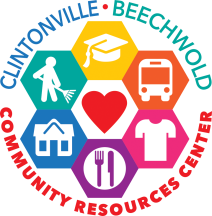 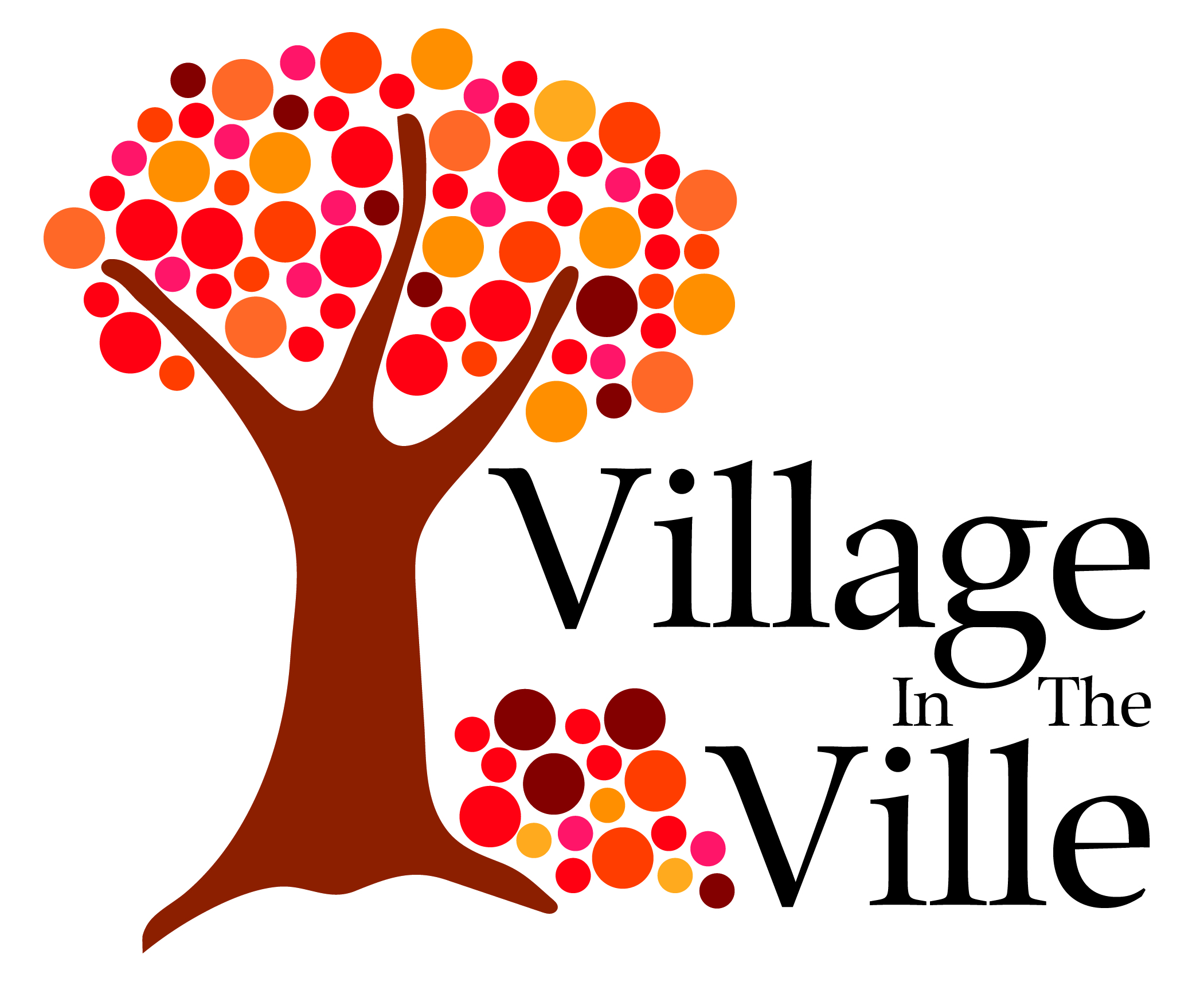 3222 N. High St. Columbus, OH 43202 Ph: 614-268-3539     Fax:614-268-5028https://vinville.clubexpress.comVillage in the Ville Volunteer ApplicationVillage in the Ville could not do what we do without your skills, talents, compassion, dedication, and commitment.  Please know how much we value these gifts, and how excited we are to see them come to life through the many programs, services, and opportunities we offer.Date:______________ApplicantLast Name:_________________________  First Name:____________________         Address:___________________________   City:_________________________          Zip:___________Email:_____________________________    Phone:_________________________________________Date of Birth: _______________________Preferred method of contact: _________________________________If you are a studentName of School_________________________	Field of Study__________________________Emergency ContactContact Name:_________________________________________________________________Contact Phone:___________________________ Relationship to You_____________________Volunteer Opportunities (Check all areas of interest)⃝ Driver   	             	⃝ Friendly Visit    ⃝ Friendly Calls                        ⃝ Computer Assistance                          ⃝ Yard/Snow Maintenance                     ⃝ Fundraising ⃝ Reading Aloud⃝ Medical Companion /  Advocate⃝ Pet Care⃝ Run Errands⃝ Gardening  ⃝ Member Birthday Program⃝ Community Outreach⃝ Event Coordination⃝ Record Keeping⃝ Minor Home Maintenance⃝ Office Support⃝ Board Member/Committee  Member ⃝ Other____________________Is it okay to send email announcements about Village in the Ville activities to this address? ⃝ Yes  ⃝ NoPrevious ExperienceReferences (Please list someone not related to you):Name____________________________       Phone Number__________________        Email Address__________________________Name____________________________        Phone Number__________________       Email Address__________________________Availability-Please list the hours you are available 8am-12pmSunday ________________            Monday _______________             Tuesday______________Wednesday ____________            Thursday_______________             Friday________________Saturday_______________I may be occasionally be available outside regular hours:       YES        NOBy signing this application, I verify that the information provided is true, correct, and complete. I hereby give my consent to The Clintonville-Beechwold Community Resources Center (CRC) to verify this information, including contacting references, and unconditionally release CRC from all liability which might result from furnishing same. I understand that my acceptance as a volunteer is on a conditional basis, and that CRC reserves the right to terminate the service of any volunteer whose conduct and preference in any way reflects negatively upon the agency._____________________________________                         ___________________Applicant Signature					        Date⃝ Optional-check if “yes”; I grant full permission to the sponsors, organizers, and affiliates to use my name or my child’s name, photographs, or any other record of participation in this volunteer service event for use in any broadcast, telecast, or any other written account of the event for publicity purposes, without compensation or remuneration.If applicant is under 18: I give my permission for my child to participate as a volunteer with CRC. I understand that CRC staff are not responsible for the care of supervision of my child and I will not hold CRC responsible if my child leaves the premises.__________________________________                                ______________________Parent/Guardian Signature                                                             Date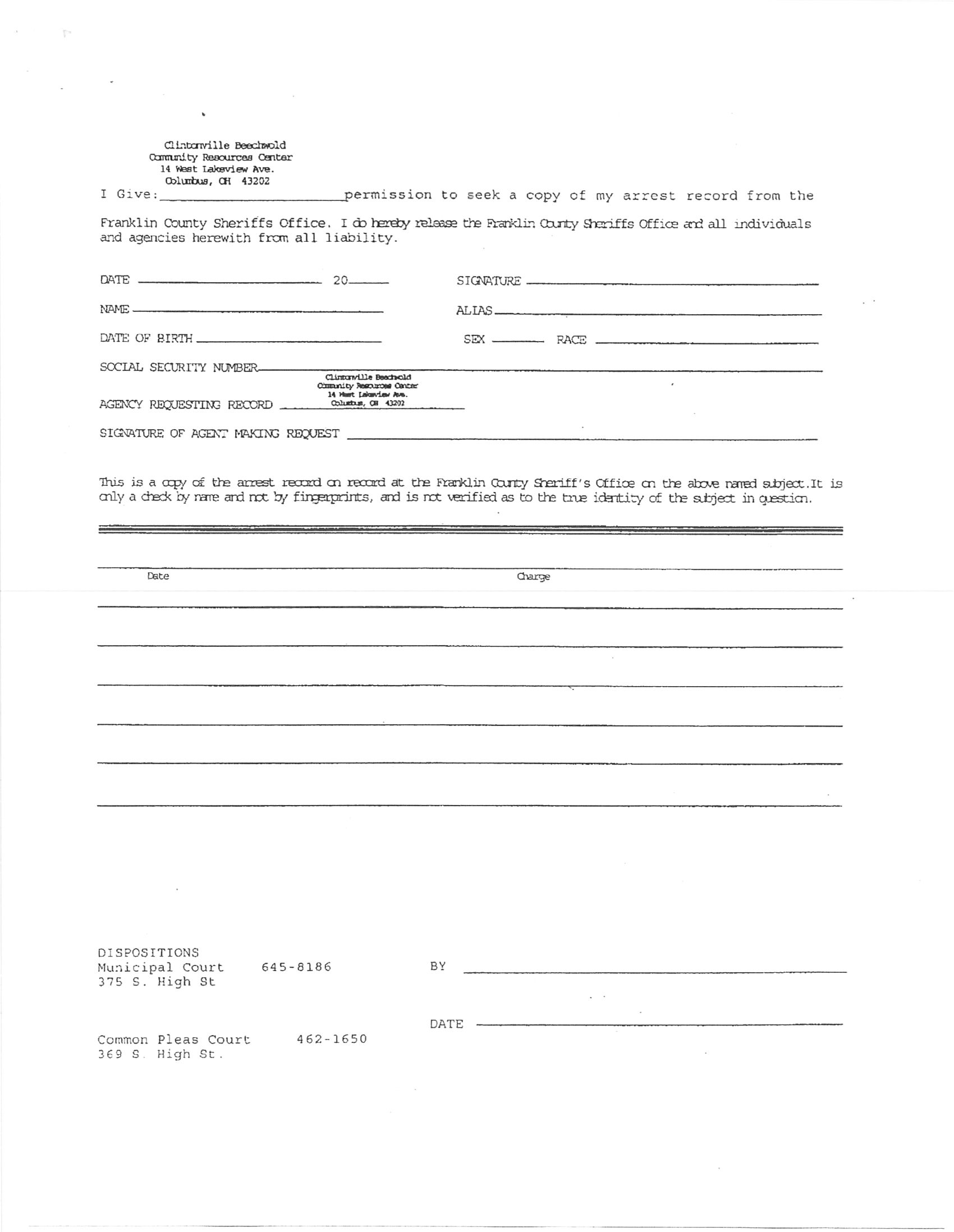 The Clintonville-Beechwold Community Resources Center3222 N. High St.Columbus, OH 43202Voice: 614-268-3539	Fax: 614-268-5028www.clitonvillecrc.orgVolunteer Statement of Confidentiality During the time you spend at the CRC or any of its programs or events you may see someone you know who lives in your neighborhood or attends your school, church, or place of employment. It is very important that you respect that person’s privacy and legal rights to keep their information private. Even telling someone that you saw your neighbor, colleague, etc. at the CRC is breaking the law.There are in effect federal and state regulations, legal precedents and social work codes of ethics that prohibit disclosure of any information obtained from a client in confidence, including the client’s presence and/or status of receiving services without the client’s written consent, except when disclosure is necessary to prevent serious, foreseeable and imminent harm to the client or another identifiable person. In other words, as a CRC volunteer you are required to maintain confidentiality unless you believe a client may harm him/herself, harm another identifiable person, or a child is being harmed.  In these cases, you are a mandated reporter and as such have an obligation to report the situation to the supervisory staff person on duty.These regulations and ethical codes were designed to ensure the privacy of any individual seeking services. It is not appropriate to talk about who is receiving benefits, share information or photos in any way including on the internet and social media. Confidentiality includes the client’s presence and/or status of receiving services. Confidentiality includes the safeguarding of client records. Volunteers and staff are responsible for the confidential handling of all information that we receive from our clients. Volunteers and staff are responsible to ensure that records are secured in a locked environment at all times. Any volunteer or staff person who violates these regulations may be held legally responsible.I signify that I have read and am willing to comply with the above statement._______________________________________________				_____/_____/_____Signature											DateOrganizationDatesServices Provided